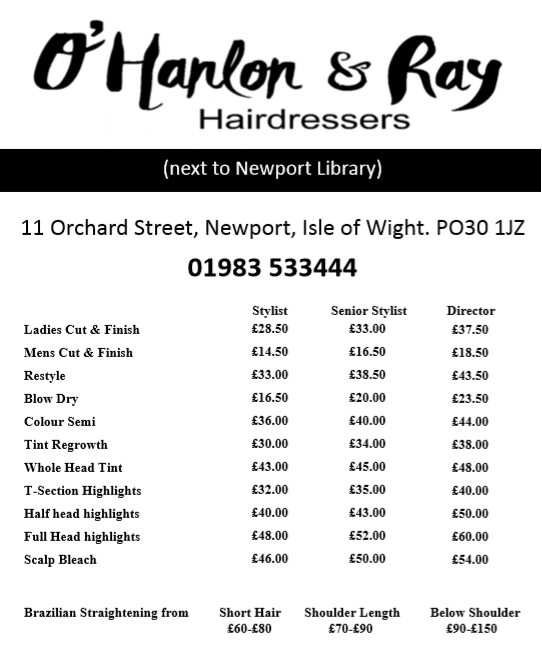 Introductory Offers…with our talented senior stylist Emma! Full Head Tint or Half Head Foils and Cut & Finish…. £55Brazilian Straightening…. 20% Off - Prices from £70Cut & Finish….  £25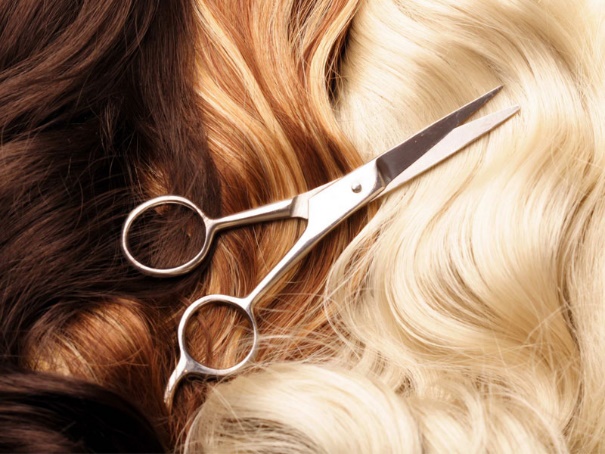 Restyle…... £30Shellac Nails…. £15